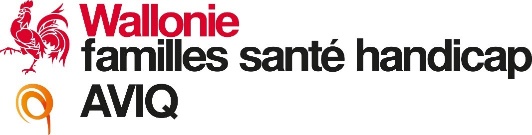 APPEL A PROJETS 2021Stratégies concertées Covid-19 – automne 2021FormulaireA remettre pour le 15 novembre 2021Le formulaire dûment complété et signé est à renvoyer PAR MAIL pour le 15 novembre 2021 à minuit à l’adresse suivante : ppsante@aviq.be Projet : ………………………………………..  (définir le nom ou l’acronyme du projet)A ENVOYER AU PLUS TARD POUR LE 20 SEPTEMBRE 2021 A MINUITA COMPLÉTER ET SIGNER ÉLECTRONIQUEMENTPARTIE I : IDENTIFICATION DU PORTEUR DE PROJET1. Coordonnées du porteur de projetIdentification de l’organisme demandeur Raison socialeStatut juridiqueN° d’entrepriseRue N° BteCode postal Localité PaysSite WebCoordonnées bancaires (compte de l’entreprise bénéficiaire)N° Compte (IBAN) BE2. Coordonnées de la personne habilitée à engager juridiquement le porteur de projet* M * Mme * Autre identité de genreNom PrénomFonctionE-mail Téléphone3. Coordonnées de la personne de contact (si différent du point précédent)* M * Mme * Autre identité de genreNom PrénomFonctionE-mail Téléphone4. Partenaires La réalisation de votre projet repose-t-elle sur un partenariat ? OUI – NON Si la réponse est oui, identifiez le coordinateur du projet et l’ensemble des partenaires ci-dessous : Identité du coordinateur du projet Raison socialeStatut juridiqueIdentité du partenaire Raison socialeStatut juridiqueIdentité du partenaireRaison socialeStatut juridiqueIdentité du partenaireRaison socialeStatut juridique…Pour rappel, peut postuler au présent appel à projets tout organisme public, association sans but lucratif œuvrant directement ou indirectement sur la thématique de la lutte contre le covid, de la promotion de la santé et prévention, de la santé mentale et de l’action sociale. Sont exclus de fait tous les organismes (sociétés, entreprises, consultants, associations de fait…) relevant du secteur marchand, ainsi que les personnes physiques. Plusieurs organismes peuvent déposer un projet commun si une convention déterminant les modalités de la collaboration est établie entre eux. PARTIE II : PROJETDescription du projet Titre du projet : Thématiques : Le projet poursuit les objectif (s) suivant(s) (cocher la ou les cases) :  Réduire l’impact négatif de la crise sanitaire sur les déterminants de la santé Favoriser la transition vers des milieux de vie et des modes de vie associés à une meilleure santé Réduire les impacts psychosociaux de la crise par la lutte contre l’isolement social et l’accroissement des aptitudes individuelles et collectives Renforcer la prévention des maladies chroniques en menant des actions de sensibilisation à l’importance de la continuité et en améliorant l’accès aux soinsDélai de réalisation ou période durant laquelle le projet devrait se dérouler :  Du ………………….au…………………..Description du projet : Le candidat est invité à exposer, dans une note récapitulative à annexer en appui du présent formulaire, le projet proposé et exposer en quoi celui-ci vise à renforcer la prévention du Covid-19 et l’impact de la crise sanitaire sur les déterminants de la santé en accordant une attention particulière au public les plus vulnérables. Cette note devra, en outre, préciser qui est le public cible du projet, quel est le lieu principal d’exécution du projet et quel est le territoire géographique desservi par le projet.Pour rappel, l’attention des candidats est attirée sur le fait que :Les actions devront relever de la compétence de la Région wallonne et se dérouler en région de langue française : soit sur l’entièreté du territoire avec une couverture large (ex. : Région ou Province) ; soit à un niveau plus local (p.ex. : communal). Seuls les projets susceptibles d’avoir un ancrage dans les secteurs relevant des compétences de la Région wallonne en lien avec les déterminants sociaux de la santé seront pris en compteLes projets débuteront au lendemain de la notification de l’attribution du projet pour se terminer au plus tard le 31/12/2022.Critères de sélection Par ailleurs, la note explicative à déposer en appui du présent formulaire devra décrire de quelle façon votre projet répond aux critères de sélection annoncés dans l’appel à projets :Qualité du projet (6 points) ;  Diversité des publics cibles (1 point) ;Démarche communautaire et proactivité vers les publics visés (2 points) ;Partenariats et intersectorialité (3 points) ;Approche systémique et collective (3 points) ;Agir sur les inégalités sociales de santé (2 points) ;Intégration de la dimension de genre (2 points) ;Soutenir l’identification des besoins précis relatifs aux déterminants sociaux de santé pour alimenter le monitoring des acteurs porteurs des Stratégies Concertées Covid (1 point).Budget Compléter le tableau ci-dessous indiquant le budget détaillé reprenant les recettes et les dépenses relatives au projet :Y a-t-il une intervention des bénéficiaires ou de tiers utilisateurs dans le projet (par exemple, frais d’inscription, de participation, …) et à combien est-elle estimée ?Avez-vous déjà obtenu des subventions pour ce projet ? Si oui, lesquelles et quels sont les frais couverts par ces subventions ?A ce sujet, il est rappelé que le bénéficiaire est autorisé, dans le cadre de son projet, à recevoir d’autres subventions, pour autant que les frais pris en charge par la subvention octroyée dans le cadre de cet appel à projets ne fassent à aucun moment l’objet d’une double subvention ou d’un remboursement.Recevabilité :La demande sera considérée comme étant recevable pour autant que : La date de soumission ait été respectée, à savoir le 15 novembre 2021 à minuit ; Le projet soit porté par une organisation éligible, comme précisé au point 3 « Critères d’éligibilité » de l’appel à projets ; Le formulaire soit dûment rempli, signé par la personne habilitée à engager juridiquement le porteur de projet et accompagné des éventuelles pièces complémentaires demandées ;La note explicative relative à la description du projet et aux critères de sélection soit déposée en appui du formulaire (maximum 5 pages recto) ;Le dossier présente un budget prévisionnel, en recettes et dépenses, clair, détaillé et équilibré. PARTIE III : Déclaration sur l’honneur et signatureJe déclare sur l'honneur que toutes les données communiquées sont correctes, sincères, véritables et autorise l'administration compétente à le vérifier sur place.Je déclare avoir pris connaissance de la loi du 17.06.2016 et ses arrêtés relatifs aux marchés publics et à certains marchés de travaux, de fournitures et de services.Je déclare sur l'honneur que les pièces justificatives, que je présenterai pour justifier l’utilisation de la subvention octroyée, ne seront pas réutilisées dans le cadre de la justification d'autres subventions.Je m’engage à assurer la communication externe (site Internet, documents de promotion, etc.) de l’action subventionnée en mentionnant clairement le soutien apporté par la Région wallonne sur tous les documents et travaux produits dans le cadre de ce projet, y compris les supports de communication Internet en faisant apparaitre clairement la mention « Avec le soutien de la Région wallonne » et le logo de la Région wallonne.Au nom de mon organisation, je déclare, lors de la réalisation de ce projet, ne discriminer personne sur la base de son sexe, son âge, son orientation sexuelle, son état civil, sa naissance, sa fortune, ses convictions religieuses ou philosophiques, ses convictions politiques, sa langue, son état de santé, son handicap, ses caractéristiques physiques ou génétiques, son origine sociale, sa nationalité, sa prétendue race, sa couleur de peau, son origine nationale ou ethnique, son ascendance ou ses convictions syndicales. Cela vaut tant pour les membres du personnel internes que pour les tiers, les visiteurs, les collaborateurs externes, etc.En cas de fausse déclaration, je reste le seul responsable. Signature, nom et qualité de la personne légalement autorisée à engager le porteur de projet.Fait à Le ………................................Nom Qualité ………................................Lu et approuvé,SignaturePrévisions budgétaires liées au projetDépensesRecettes1. Frais de personnelFonds propres2. Frais de fonctionnement (à détailler)SubsidesSponsoringRecettes propresAutres recettesTOTAL